А	Введение1	Цель настоящего документа заключается в том, чтобы представить обновленную информацию о реализации мер, направленных на повышение эффективности, изложенных в Приложении 2 к Решению 5 (Пересм. Пусан, 2014 г.).2	О мерах, намеченных к осуществлению в двухгодичных периодах 2014–2015 годов и 2016−2017 годов, было сообщено Совету в Документах C15/45 и C16/45, соответственно. Эти меры привели к экономии в размере 24,4 млн. швейцарских франков в 2014−2015 годах, а в двухгодичном периоде 2016−2017 годов, по оценкам, экономия составит еще 16,8 млн. швейцарских франков. 3	В настоящем документе эта экономия показана по каждому пункту в Приложении 2, а также перечисляются дополнительные меры для принятия в двухгодичном периоде 2018−2019 годов, которые, как ожидается, обеспечат дополнительную общую экономию в размере 13,3 млн. швейцарских франков (по большей части за счет программы добровольного ухода со службы). Благодаря этим усилиям оказалось возможным привести расходы в соответствие с доходами и представить Совету-17 сбалансированный бюджет на 2018−2019 годы без снятия средств с Резервного счета. 4	Хотя все сложнее определить дальнейшие дополнительные меры, которые не оказали бы воздействия на основные функции Союза, руководство продолжит свою работу по поиску инновационных решений, в частности благодаря использованию новых технологий, при подготовке проекта Финансового плана на 2020−2023 годы.B	Осуществление 30 мер по сокращению расходов согласно Приложению 2 к Решению 5 (Пересм. Пусан, 2014 г.)1	Выявление и устранение случаев дублирования (и частичного совпадения функций, деятельности, семинаров-практикумов, семинаров), а также централизация финансовых и административных задач, с тем чтобы избегать неэффективности и получать пользу от наличия специализированного персоналаНовая Целевая группа по координации между Секторами со всеобъемлющими функциями обеспечила то, что межсекторальная работа теперь осуществляется более эффективно, действенно и ориентирована на достижение конкретных результатов.Экономия расходов, полученная в 2014–2015 годах: 1 529 000 швейцарских франков.Дополнительная экономия по затратам по персоналу в 2016–2017 годах: 1 926 000 швейцарских франков.2018–2019 годы−	В течение двухгодичного периода 2018–2019 годов будут предприняты дополнительные усилия, направленные на устранение дублирования и на реструктуризацию Союза. Руководством МСЭ изучаются различные сценарии;−	интеграция остающихся баз данных БР Ingress в среду SQL, как ожидалось, приведет в 2018−2019 годах к экономии, но в настоящее время, скорее всего, будет отложена.2	Координация и согласование всех семинаров и семинаров-практикумов централизованной межсекторальной целевой группой или департаментом во избежание дублирования тем и в целях оптимизации управления, материально-технического обеспечения, координации и поддержки со стороны Секретариата, а также получения выгоды от синергии между Секторами и целостного подхода к рассматриваемым вопросамЭкономия, полученная в 2014–2015 годах: 60 000 швейцарских франков (включена в пункт 23).Дополнительная экономия в 2016–2017 годах: 40 000 швейцарских франков (включена в пункт 23).3	Полномасштабное участие региональных отделений в планировании и организации семинаров/семинаров-практикумов/собраний/конференций, в том числе подготовительных собраний к ним, проводимым за пределами Женевы, в целях получения пользы от использования местных экспертов, местной сети контактов и экономии путевых затратЭкономия, полученная в 2014–2015 годах: 50 000 швейцарских франков (включена в пункт 23).4	Максимально возможная координация деятельности с региональными организациями в целях организации приближенных друг к другу по времени и месту проведения мероприятий/собраний/конференций, совместного несения расходов и максимального сокращения затрат, связанных с участиемЭкономия, полученная в 2014–2015 годах: 30 000 швейцарских франков.5	Экономия за счет естественного снижения численности персонала, перестановки персонала, а также рассмотрение и возможное понижение классов вакантных постов, особенно в тех частях Генерального секретариата и трех Бюро, которые не являются стратегически важными, для достижения оптимальных уровней производительности, эффективности и действенностиЭкономия, полученная в 2014–2015 годах: 12 012 000 швейцарских франков.Дополнительная экономия в 2016–2017 годах: 10 518 000 швейцарских франков.2018–2019 годыВ этом отношении при подготовке бюджета на 2018−2019 годы были предприняты дополнительные усилия: −	Введена программа добровольного прекращения службы для компенсации затрат, связанных с принятием возраста выхода на пенсию в 65 лет. С декабря 2016 года по декабрь 2017 года программой досрочного выхода на пенсию воспользуются 28 сотрудников. Планируется, что 12 из них будут замещены сотрудниками более низкого класса. Чистое сокращение составляет 16 постов. Еще 7 других постов не включены в бюджет на 2018−2019 годы в результате реструктуризации. В целом в проекте бюджета предусматривается на 23 поста меньше по сравнению с 2016−2017 годами и на 69 постов меньше по сравнению с 2014 годом; −	Вакантные посты планируется заполнять в среднем на уровне ступени 2. Дополнительная экономия в 2018−2019 годах: 11 289 000 швейцарских франков.6	Придание первостепенного значения перестановке персонала для осуществления новых или дополнительных видов деятельности. К найму новых сотрудников следует прибегать в последнюю очередь, принимая во внимание гендерный баланс и географическое распределениеЭкономия, полученная в 2014–2015 годах: 1 259 000 швейцарских франков.Дополнительная экономия в 2016–2017 годах: 356 000 швейцарских франков.2018–2019 годы−	Еще несколько сотрудников получат новые назначения в рамках Союза для выполнения программы досрочного прекращения службы;−	Рассматриваются Международные соглашения об оказании консультационных услуг (ICA).7	К услугам консультантов следует прибегать только тогда, когда соответствующие навыки или опыт отсутствуют у имеющегося персонала, и после письменного подтверждения этого требования высшим руководствомЭкономия, полученная в 2014–2015 годах: 40 000 швейцарских франков.Дополнительная экономия в 2016–2017 годах: 267 000 швейцарских франков.8	Модернизация политики создания потенциала в интересах подготовки персонала, включая персонал региональных отделений, к профессиональной работе в нескольких областях в целях повышения мобильности персонала и его гибкости для перевода для выполнения новых или дополнительных видов деятельностиЭкономия, полученная в 2014–2015 годах: 30 000 швейцарских франков.2018–2019 годы−	На регулярной основе будет проводиться профессиональная подготовка, чтобы подготовить персонал к возможным внутренним перемещениям;−	профессиональная подготовка в рамках Организации, проводимая коллегами.9	Генеральному секретариату и трем Секторам Союза следует сокращать затраты, связанные с документацией для конференций и собраний, путем проведения полностью безбумажных мероприятий/собраний/конференций и содействия внедрению ИКТ как экономически целесообразных и наиболее устойчивых заменителей бумагиЭкономия, полученная в 2014–2015 годах: 1 834 000 швейцарских франков.Дополнительная экономия в 2016–2017 годах: 235 000 швейцарских франков.2018–2019 годы−	Дальнейшее сокращение печатания документов с целью формирования безбумажной среды; 30,4% сокращение печатания с 2016−2017 по 2018−2019 годы.−	ВКР-15, ВАСЭ-16 и ВКРЭ-17, ПК-18 и ВКР-19 будут проводиться на безбумажной основе. Дополнительная экономия в 2018–2019 годах: 1 765 000 швейцарских франков.10	Сведение к абсолютно необходимому минимуму печатания и распределения информационно-пропагандистских/не приносящих дохода публикаций МСЭЭкономия, полученная в 2014–2015 годах: 309 000 швейцарских франков.Дополнительная экономия в 2016–2017 годах: 538 000 швейцарских франков.11	Реализация инициатив, направленных на превращение МСЭ в полностью безбумажную организацию, в том числе таких, как представление отчетов по Секторам только в онлайновой форме, принятие цифровых подписей, цифровых СМИ, цифровых рекламы и пропагандыДополнительная экономия в 2016–2017 годах: 600 000 швейцарских франков.2018–2019 годы−	Предполагаемая экономия в 90 000 швейцарских франков на проведение безбумажной ПК-18 включена в раздел 9.  12	Рассмотрение вопроса об экономии в лингвистических службах (письменный и устный переводы) на собраниях исследовательских комиссий и при подготовке публикаций, без ущерба для целей Резолюции 154 (Пересм. Пусан, 2014 г.)Экономия, полученная в 2014–2015 годах: 340 000 швейцарских франков.Дополнительная экономия в 2016–2017 годах: 147 000 швейцарских франков.13	Оценка и применение альтернативных процедур письменного перевода, которые могли бы сократить затраты на письменный перевод при сохранении или повышении имеющегося в настоящее время качества и точности терминологии в области электросвязи/ИКТЭкономия, полученная в 2014–2015 годах: 2 820 000 швейцарских франков.2018–2019 годы−	Выдвинута инициатива улучшить производственный процесс в языковой службе, что позволит повысить эффективность и добиться экономии средств;−	продолжение экспериментального проекта по передаче перевода веб-страниц внешним подрядчикам.14	Реализация деятельности ВВУИО путем перераспределения сотрудников, ответственных за такие виды деятельности, в рамках имеющихся ресурсов и, в соответствующих случаях, на основе принципа возмещения затрат и добровольных взносовВыполняется и осуществляется в настоящее время.15	Рассмотрение числа собраний исследовательских комиссий и их продолжительности с целью сокращения затрат на них и затрат на другие соответствующие группыПостоянно рассматривается соответствующими органами.16	Оценка региональных групп, созданных исследовательскими комиссиями МСЭ, с тем чтобы избегать дублирования и частичного совпадения их деятельностиПроблема изучается.17	Ограничение количества дней собраний консультативных групп с устным переводом не более чем тремя днями в годЭта мера реализуется в трех Секторах. Экономия, полученная в 2014–2015 годах: 176 000 швейцарских франков.18	Сокращение количества и продолжительности очных собраний рабочих групп Совета, когда это возможноСобрания рабочих групп Совета по-прежнему организуются в форме кластеров (дважды в год).19	Сокращение количества рабочих групп Совета до абсолютно необходимого минимума путем их слияния в небольшое число групп и прекращения их деятельности, если в сфере их деятельности не отмечена дальнейшая динамикаНа ПК-14 было принято решение о прекращении деятельности Рабочей группы Совета по стабильному Уставу.20	Регулярная оценка уровня достижения стратегических целей, задач и намеченных результатов деятельности в целях повышения эффективности путем перераспределения бюджета, когда это необходимоУже проводится (регулярная оценка).21	В отношении новых видов деятельности или тех видов деятельности, которые оказывают дополнительное воздействие на финансовые ресурсы, должна производиться оценка "добавленной стоимости" для обоснования отличий этих предлагаемых видов деятельности от текущих и/или аналогичных видов деятельности и избежания частичного совпадения и дублирования деятельностиНовые виды деятельности проводятся по просьбе членов в рамках существующих/утвержденных ресурсов.22	Тщательное рассмотрение масштабов региональных инициатив, их местонахождения и выделяемых на них ресурсов, намеченных результатов деятельности и помощи членам, регионального присутствия как в регионах, так и в штаб-квартире, а также деятельности, являющейся результатом решений ВКРЭ и Дубайского плана действий и финансируемой непосредственно как виды деятельности из бюджета СектораЭкономия, полученная в 2014–2015 годах: 572 000 швейцарских франков.Дополнительная экономия в 2016–2017 годах: 1 100 000 швейцарских франков.23	Уменьшение затрат, связанных со служебными командировками, путем разработки и применения критериев сокращения путевых затрат. В критериях следует учитывать и ставить целью максимальное сокращение поездок в бизнес-классе, увеличение минимального числа часов в пути для полета в бизнес-классе, сокращение срока подачи уведомления о поездке до 30 дней, по возможности, сокращение излишних суточных, придание приоритета выделению персонала из региональных и зональных отделений, сокращение сроков пребывания в командировках, а также совместное представительство на собраниях, рационализация численности персонала, направляемого в командировки от различных департаментов/отделов Генерального секретариата и трех БюроЭкономия, полученная в 2014–2015 годах: 1 472 000 швейцарских франков (эта сумма включает экономию по пунктам 2, 3 и 24).Дополнительная экономия в 2016–2017 годах: 920 000 швейцарских франков (в эту сумму входит экономия по пункту 2).24	Сокращение и/или исключение командировок для участия в собраниях, заседания которых передаются в веб-трансляции и сопровождаются субтитрами, включая дистанционное представление документов и вкладов для этих собранийЭкономия, полученная в 2014–2015 годах: 44 000 швейцарских франков (включена в пункт 23).25	Совершенствование и повышение значения внутренних электронных методов работы для сокращения поездок из региональных отделений в Женеву и обратноВедется работа по применению электронных методов работы.26	С учетом п. 145 Конвенции необходимо изучить весь диапазон электронных методов работы для возможного сокращения затрат, количества и продолжительности собраний Радиорегламентарного комитета в будущем, например сокращение количества собраний в течение одного календарного года с четырех до трехКоличество собраний РРК сокращено с четырех до трех собраний в год.Экономия, полученная в 2014–2015 годах: 237 000 швейцарских франков.27	Ввести программы стимулирования, такие как надбавки за эффективность, инновационные фонды и другие методы, для принятия инновационных межсекторальных методов, направленных на повышение производительности СоюзаРассматривается.28	Прекратить, в максимально возможной степени, практику связи по факсу и по обычной почте между Союзом и Государствами-Членами и заменить ее современными методами электронной связиДополнительная экономия в 2016–2017 годах: 10 000 швейцарских франков.29	Призвать Государства-Члены сократить до необходимого минимума число вопросов, подлежащих рассмотрению на ВКРМера для Государств-Членов.30	Любые дополнительные меры, принятые СоветомМера для Совета.31	Другие меры, принятые руководством МСЭЭкономия, полученная в 2014–2015 годах: 1 787 000 швейцарских франков.Дополнительная экономия в 2016–2017 годах: 224 000 швейцарских франков.2018–2019 годы−	Экспериментальный проект ремонта залов заседаний: принято решение сделать "УМНЫЙ" зал заседаний K вместо традиционного проводного решения (микрофон, гарнитура). Дополнительная экономия в 2018−2019 годах: 250 000 швейцарских франков.______________СОВЕТ 2017
Женева, 15–25 мая 2017 года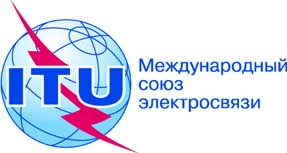 Пункт повестки дня: ADM 1Документ C17/45-RПункт повестки дня: ADM 121 февраля 2017 годаПункт повестки дня: ADM 1Оригинал: английскийОтчет Генерального секретаряОтчет Генерального секретаряМеры, направленные на повышение эффективностиМеры, направленные на повышение эффективностиРезюмеВ соответствии с пунктами 1 и 2 раздела поручает Генеральному секретарю и Директорам Бюро Решения 5 (Пересм. Пусан, 2014 г.), где устанавливается:"1	ежегодно представлять Совету отчет с подробным изложением издержек по каждой статье, содержащейся в Приложении 2 к настоящему Решению, и предложить надлежащие меры, направленные на сокращение издержек в каждой области;2	предпринимать все усилия для обеспечения сокращения расходов благодаря культуре эффективности и экономичности, а также включать фактически достигнутую экономию в рамках общих утвержденных бюджетов в вышеупомянутый отчет Совету",в настоящем документе содержится обновленная информация о выполнении мер, направленных на повышение эффективности, изложенных в Приложении 2 к Решению 5 (Пересм. Пусан, 2014 г.).Необходимые действияСовету предлагается одобрить настоящий документ.____________Справочные материалыРешение 5 (Пересм. Пусан, 2014 г.)